Potvrzení o studiuJméno a příjmení: 										,datum narození: 					, rodné číslo: 				,adresa: 											,je ve školním roce 20       / 20       studentem                 ročníku denního studia.V Olomouci dne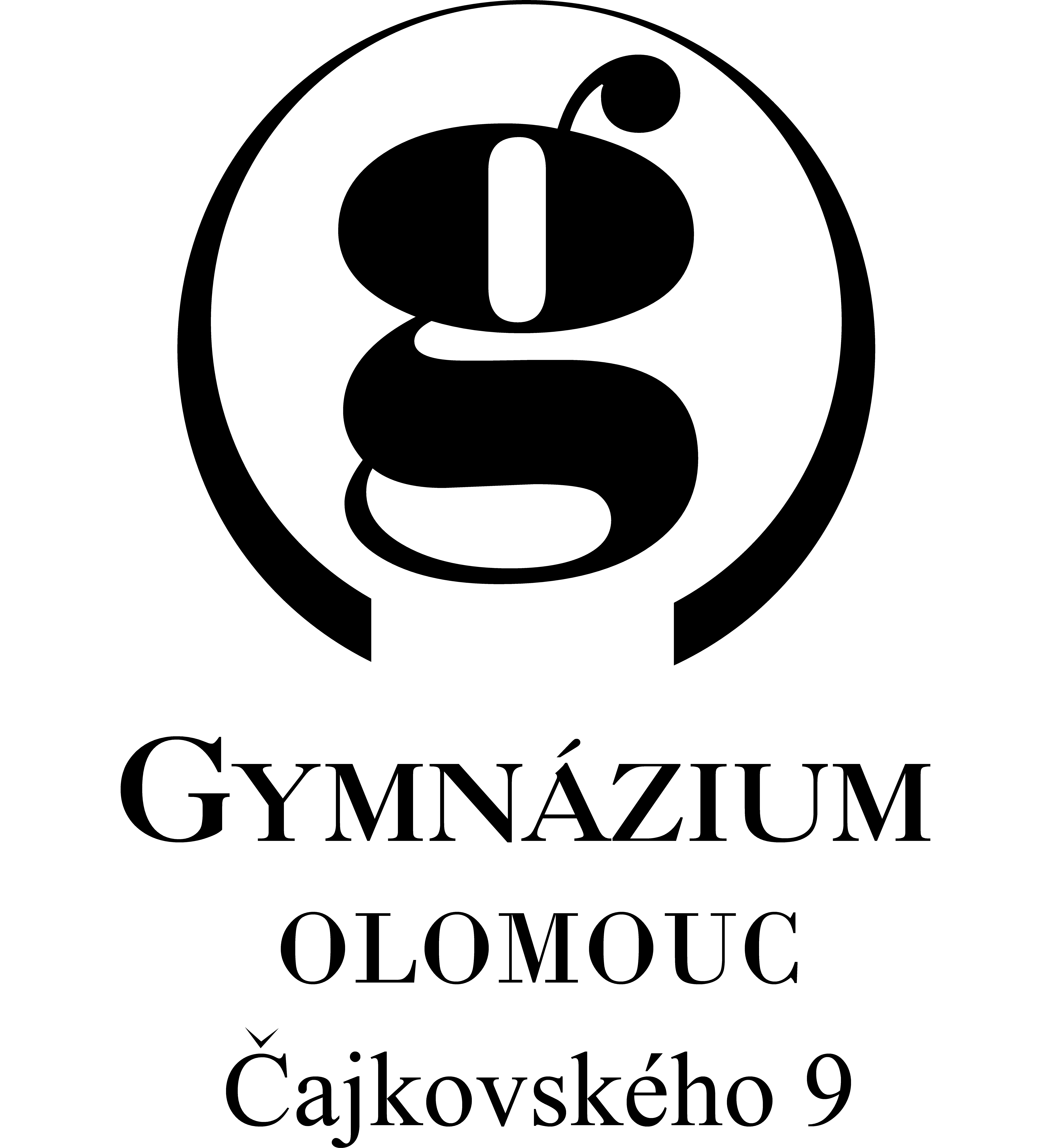 Gymnázium, Olomouc, Čajkovského 9Čajkovského 9, 779 00 Olomouc, tel.: 585 412 493, e-mail: skola@gcajkol.cz, IČ: 00848956